According to Integrated Regional Water Management (IRWM) Planning Guidelines published by the California Department of Water Resources in August 2010, IRWM Plans must clearly present plan objectives addressing major water-related issues and conflicts of the region, as well as the process used to develop the objectives. In addition, objectives must be measurable by some practical means so achievement of objectives can be monitored (this is achieved through identification of performance measures / metrics for tracking objectives). In developing IRWM Plan objectives, planning efforts must consider overarching goals that apply to their area, including the following.Basin Plan Objectives (related to water quality)20x2020 water efficiency goals (related to demand management)Requirements of CWC §10540(c), which states that, at a minimum, all IRWM Plans shall address all of the following (note that these items do not necessarily have to be included in the objectives, just considered in the IRWM planning effort as Plan objectives are developed):Protection and improvement of water supply reliability, including identification of feasible agricultural and urban water use efficiency strategies.Identification and consideration of the drinking water quality of communities within the area of the Plan.Protection and improvement of water quality within the area of the Plan consistent with relevant basin plan.Identification of any significant threats to groundwater resources from overdrafting.Protection, restoration, and improvement of stewardship of aquatic, riparian, and watershed resources within the region.Protection of groundwater resources from contamination.Identification and consideration of water-related needs of disadvantaged communities in the area within the boundaries of the Plan.The Merced IRWM program’s Regional Advisory Committee (RAC) will play a critical role in developing objectives for the Merced IRWM Plan (MIRWMP). To assist in developing meaningful objectives for the Region, the Goals and Objectives identified in a variety of local plans have been compiled, and example objectives and performance measures have been developed to facilitate brainstorming.Goals and Objectives of Local PlansThe following table summarizes Goals and / or Objectives contained in a variety of local documents covering various aspects of water management in the Merced Region.  These goals and objectives are provided as reference to be used when developing objectives for the Merced Integrated Regional Water Management Plan.Table 1: Goals and Objectives Identified in Merced Region Local PlansExample Objectives and Performance MeasuresBased on the objectives identified in local plans, the following example objectives and performance measures have been developed as a starting point to facilitate brainstorming by the MIRWMP RAC.Table 1: Example Objectives and Performance MeasuresMemorandumMemorandum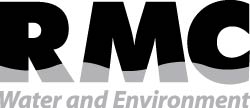 Subject:Example Goals and ObjectivesExample Goals and ObjectivesPrepared For:Merced Integrated Regional Water Management Plan – Regional Advisory CommitteeMerced Integrated Regional Water Management Plan – Regional Advisory CommitteePrepared by:RMC Water and EnvironmentRMC Water and EnvironmentDate:June 11, 2012June 11, 2012Document NameDocument NameGoals and / or Objectives Document NameDocument NameGoals and / or Objectives Document NameDocument NameGoals and / or Objectives 1Region Acceptance Process1. Establish the boundaries of its region for planning and funding purposes
2. Establish and further develop a group that maintains its vitality well beyond the current scope of this planning and funding program2Merced County - GPU Background Report1. Build and preserve the San Joaquin Valley’s best places 
2. Establish a foundation from which subsequent planning policies and programs will be formulated3MAGPI - GWMP, 20081. Identify and implement a number of actions using modern technology and sound science to preserve and / or increase the quantity of groundwater resources to ensure adequate groundwater resources for future generations4Merced County GPU - Water Supply/Demand TM1. Summarize conceptually a baseline condition as compared to projected groundwater and surface water demand5MAGPI - Data Assessment1. Describe the regional hydrogeologic setting of the eastern Merced County
2. Identify and compile available water resources data needed to investigate potential conjunctive use opportunities in the Merced Groundwater Basin
3. Develop a data management plan for MAGPI members6Merced County - GPU Alternatives Report1. Establish a blueprint for growth, public services, and resource conservation to the year 2030
2. Efficient Land Use
3. Meet Projected Land Demand
4. Retain farmland in agricultural production
5. Maintain compatibility of agricultural production and resident comfort and safety in new growth 
6. Provide access to new communities with proportionately less traffic on the streets and highways 
7. Create new demands for transit services in existing unincorporated communities and new communities/towns
8. Design and construct roads that are sized to accommodate truck traffic
9. Minimize vehicular traffic in the area of existing rail crossings
10. Minimize conflicts between new growth and aviation users
11. Incorporate bikeways and trails in new towns/new communities
12. Logically plan water and wastewater expansions while supporting incremental growth
13. Plan water and wastewater systems for new communities with sustainable components and incorporate reclamation and reuse of highly-treated wastewater
14. Avoid development in the San Joaquin and Merced River corridors 
15. Integrate improved storm drainage systems and approaches to prevent new flood hazards
16. Reduce exposure to local flood risks and/or the need for flood protection
17. Meet fire protection and law enforcement response goals
18. Minimize school overcrowding
19. Increase access to park and recreation facilities
20. Limit fiscal and infrastructure financing impacts
21. Avoid growth in the largest areas of the most ecologically sensitive areas of Merced County including the Grasslands Ecological Area, Merced River riparian corridor, and San Joaquin River corridor
22. Maximize ability to adapt to expected effect of climate change
23. Minimize greenhouse gas emissions and air quality impacts7Merced County - Flood Control Project FS1. Reduce flows at the Black Rascal Creek diversion8Merced County SW Mgmt Program1. Limit, to the Maximum Extent Practicable, the discharge of pollutants from the Merced Storm Water Group storm sewer system9MID - Merced GW Basin GWMP1. Protection and planned maintenance of groundwater quality
2. Protection and beneficial use of recharge areas
3. Monitoring of Basin parameters for the primary purpose of maintaining groundwater qualities and eliminating conditions of long-term overdraft10MID - GWMP1. Contribute to meeting the regional water management goals established in the Merced Water Supply Plan11MID - Water Management Plan1. Establish a dynamic list of Efficient Water Management Practices (EWMPs)
2. Establish criteria to evaluate the appropriateness of EWMPs
3. Implement appropriate EWMPs, while avoiding unnecessary or unreasonable planning, paperwork, or expense for water suppliers, thereby voluntarily achieving more efficient water management that currently exists or may be required by law
4. Create a constructive working relationship between agricultural water suppliers, environmental interest groups and other interested parties12MID- Water Supply Plan 1. Manage groundwater resources
2. Provide high quality, reliable supply for cities
3. Protect and enhance economic base
4. Protect Merced ID’s Merced River water rights
5. Maintain consensus on water supply plan13MID-Cressey Basin  Hydrogeologic Investigation1. Collect geologic and hydrogeologic data from the subsurface to be used for an evaluation of the Cressey Basin site as a potential groundwater recharge location14MID - Public Water Supply Well Survey/Bear Creek Study1. Conduct a survey of all public water supply wells within the subbasin to a common datum
2. Investigate the surface water-groundwater interactions along a 7-mile reach of Bear Creek and evaluate potential for recharge15MID - Basin Mgmt Obj.1. Maintain the groundwater surface elevation during the peak summer irrigation season (July and August) in all aquifer systems at a level that will assure an adequate and affordable irrigation groundwater supply, and to assure a sustainable agricultural supply of good quality water now and into the future
2. Assure an adequate groundwater supply of adequate quality from the alluvial aquifer system for all domestic users in the sub-inventory unit and to assure the water supply can be utilized without impacting groundwater quality or inducing land subsidence16City of Merced - 2010 UWMP1. Maintain efficient use of urban water supplies
2. Continue to promote conservation programs and policies
3. Ensure that sufficient water supplies are available for future beneficial use
4. Provide a mechanism for response during water drought conditions17City of Merced - 2030 GP EIR1. Disclose, analyze, and provide mitigation measures for all potentially significant environmental effects associated with adoption and implementation of the proposed Merced Vision 2030 General Plan18City of Atwater - 2005 UWMP1. Respond to California Water Code Division 6 Part 2.6 requirements
2. Maximize groundwater resources through water-conserving measures, thus reducing the future need to import water19City of Livingston - 2025 GP1. Ultimately expand to Washington Boulevard to the west, Westside Boulevard to the south, and Cressey Way to the east
2. Update the City’s approach to and timing for development of annexations based on criteria used by LAFCo
3. Provide for the extension of needed infrastructure by the developer which incorporates a mechanism for development to pay its own way
4. Encourage the development of revenue-generating uses within the City of Livingston and capitalize on the opportunities for commercial services provided by the SH 99/Sultana Drive interchange
5. Incorporate any policy changes stemming from recommendations in the updated Master Plans20City of Livingston- Storm Drain MP1. Establish a recommended master plan for storm drainage facilities that will serve new development areas that are currently located within the City of Livingston’s sphere of influence or are likely to be incorporated into the sphere of influence at some point in the foreseeable future
2. Provide recommendations for mitigating nuisance flooding in several problem areas of the existing City urbanized area and for eliminating some of the City’s current detention/retention ponds that are considered undesirable due to issues related to aesthetics, environment, and/or maintenance21City of Livingston - Water Dist Syst MP1. Establish water system design and planning criteria
2. Evaluate the existing water distribution system using computer hydraulic modeling
3. Perform a demand analysis and review supply capacity
4. Perform a system-wide storage analysis
5. Review existing system and propose improvements to enhance system reliability
6. Recommend improvements needed to service anticipated future growth
7. Develop a Capital Improvement Program for build-out conditions that will be used by the City in the determination of Development Impact Fees22City of Livingston - WWCS MP1. Establish wastewater collection system design and planning criteria
2. Review temporary flow monitoring program and data performed by another consultant
3. Evaluate the capacity of the existing wastewater collection system using computer hydraulic modeling
4. Review existing system and propose improvements to enhance system reliability
5. Recommend improvements needed to service anticipated future growth
6. Develop a Capital Improvement Program for buildout conditions that will be used by the City in the Determination of Development Impact Fees23City of Livingston - Parks MP1. Identify and evaluate existing park and recreation areas
2. Assesses the need for additional park land, open space and recreation facilities
3. Establish criteria and standards for site selection, design and management
4. Recommend an approach to financing and implementation
5. Provide an overall approach to the park system24Plana CSD - Monthly Water Flow DataN/A25Winton WSD - CCR, 2009N/A26City of Livingston- Traffic Circulation MP1. Confirm the nature of circulation system improvements needed
2. Identify the probable cost of these improvements
3. Project the share of costs that will need to be borne by new development on a per residential dwelling or per commercial square footage basisExample ObjectivesExample Performance MeasuresProtect and improve water supply reliability.1. Occurrence of voluntary and / or mandatory water use restrictions Maximize water use efficiency.1. Estimated annual savings from demand management programs2. Volume of water per year put to beneficial reuseProtect and improve water quality for all beneficial uses, consistent with the Basin Plan.1. New 303(d) listings and / or delistings2. Surface water and groundwater quality Minimize potential for groundwater overdraft.1. Groundwater surface elevation Protect, restore, and improve natural resources.1. Acres of habitat protection / restoration / enhancement completed per year2. Development trends in the largest and most ecologically sensitive areas of Merced County (including the Grasslands Ecological Area, Merced River riparian corridor, and San Joaquin River corridor)Protect groundwater and surface water resources from contamination.1. Number of programs employed / dollars committed to pollution prevention programsAddress water-related needs of disadvantaged communities (DACs).1. Projects implemented that focus on meeting critical water-related needs of DACs.Minimize flooding impacts.1. Flows at the Black Rascal Creek diversion2. Recommendations implemented to mitigate nuisance flooding in problem areas Improve coordination of land use and water resources planning.1. Number of cooperative planning meetings held between land use and water resource planning entities2. Number of General Plans with water resource elementsProtect and enhance water-based recreation opportunities.1. Number of new projects providing new or enhanced water-based recreation opportunities Minimize stormwater impacts on water quality.1. Pollutant discharge events from stormwater systems2. New 303(d) listings and / or delistingsEstablish and maintain effective communication among water resource stakeholders in the Region.1. Number of stakeholders and members of the public attending IRWM-related meetings2. Number of collaborative projects jointly implemented by multiple entitiesEffectively address climate change adaptation and/or mitigation in water resource management.1. Number of projects implemented that consider climate change